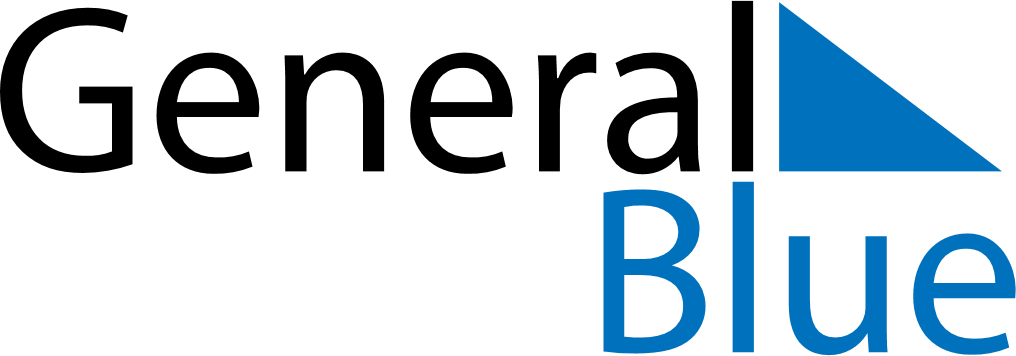 July 2024July 2024July 2024July 2024July 2024July 2024Mayerthorpe, Alberta, CanadaMayerthorpe, Alberta, CanadaMayerthorpe, Alberta, CanadaMayerthorpe, Alberta, CanadaMayerthorpe, Alberta, CanadaMayerthorpe, Alberta, CanadaSunday Monday Tuesday Wednesday Thursday Friday Saturday 1 2 3 4 5 6 Sunrise: 5:13 AM Sunset: 10:15 PM Daylight: 17 hours and 2 minutes. Sunrise: 5:14 AM Sunset: 10:15 PM Daylight: 17 hours and 0 minutes. Sunrise: 5:14 AM Sunset: 10:14 PM Daylight: 16 hours and 59 minutes. Sunrise: 5:15 AM Sunset: 10:14 PM Daylight: 16 hours and 58 minutes. Sunrise: 5:16 AM Sunset: 10:13 PM Daylight: 16 hours and 56 minutes. Sunrise: 5:17 AM Sunset: 10:12 PM Daylight: 16 hours and 55 minutes. 7 8 9 10 11 12 13 Sunrise: 5:18 AM Sunset: 10:12 PM Daylight: 16 hours and 53 minutes. Sunrise: 5:19 AM Sunset: 10:11 PM Daylight: 16 hours and 51 minutes. Sunrise: 5:20 AM Sunset: 10:10 PM Daylight: 16 hours and 49 minutes. Sunrise: 5:22 AM Sunset: 10:09 PM Daylight: 16 hours and 47 minutes. Sunrise: 5:23 AM Sunset: 10:08 PM Daylight: 16 hours and 45 minutes. Sunrise: 5:24 AM Sunset: 10:07 PM Daylight: 16 hours and 43 minutes. Sunrise: 5:25 AM Sunset: 10:06 PM Daylight: 16 hours and 41 minutes. 14 15 16 17 18 19 20 Sunrise: 5:27 AM Sunset: 10:05 PM Daylight: 16 hours and 38 minutes. Sunrise: 5:28 AM Sunset: 10:04 PM Daylight: 16 hours and 36 minutes. Sunrise: 5:29 AM Sunset: 10:03 PM Daylight: 16 hours and 33 minutes. Sunrise: 5:31 AM Sunset: 10:02 PM Daylight: 16 hours and 31 minutes. Sunrise: 5:32 AM Sunset: 10:01 PM Daylight: 16 hours and 28 minutes. Sunrise: 5:33 AM Sunset: 9:59 PM Daylight: 16 hours and 25 minutes. Sunrise: 5:35 AM Sunset: 9:58 PM Daylight: 16 hours and 23 minutes. 21 22 23 24 25 26 27 Sunrise: 5:36 AM Sunset: 9:57 PM Daylight: 16 hours and 20 minutes. Sunrise: 5:38 AM Sunset: 9:55 PM Daylight: 16 hours and 17 minutes. Sunrise: 5:39 AM Sunset: 9:54 PM Daylight: 16 hours and 14 minutes. Sunrise: 5:41 AM Sunset: 9:52 PM Daylight: 16 hours and 11 minutes. Sunrise: 5:43 AM Sunset: 9:51 PM Daylight: 16 hours and 8 minutes. Sunrise: 5:44 AM Sunset: 9:49 PM Daylight: 16 hours and 4 minutes. Sunrise: 5:46 AM Sunset: 9:47 PM Daylight: 16 hours and 1 minute. 28 29 30 31 Sunrise: 5:47 AM Sunset: 9:46 PM Daylight: 15 hours and 58 minutes. Sunrise: 5:49 AM Sunset: 9:44 PM Daylight: 15 hours and 54 minutes. Sunrise: 5:51 AM Sunset: 9:42 PM Daylight: 15 hours and 51 minutes. Sunrise: 5:52 AM Sunset: 9:41 PM Daylight: 15 hours and 48 minutes. 